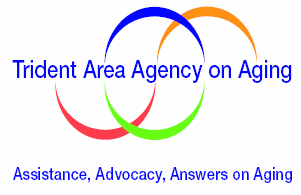 TRIDENT AREA AGENCY ON AGINGBoard Meeting MinutesNovember 19, 2014PRESENT BOARD MEMBERS				PRESENT STAFF MEMBERSCatherine O’Brien, President					Stephanie Blunt, Executive DirectorPatricia Mongeon, Vice President				Lisa Natividad, Finance ManagerJim Brinkley, TreasurerBarbara Kingsby-Stroble, SecretaryShelia GermanEthel HarrisonWELCOME AND CALL TO ORDERPresident O’Brien welcomed the members and called the meeting to order. There were sufficient members present to constitute a quorum. APPROVAL OF MINUTESPatricia Mongeon made a motion to approve the minutes. Jim Brinkley seconded the motion. The motion carried unanimous.FINANCE REPORTJim Brinkley reported that the agency had expended 25% of its budget. He drew our attention to page 2 of his report with a focus on Program Services. Thus far this year, only 22% of the budget has been spent due to receiving the budget late from the State and other issues. He indicated that work is in progress to get things back on track. Jim also reported on the Audit results conducted by Moore, Beauston and Woodham: the financial statement for June 30, 2013 was in conformity with established guidelines; internal controls were in compliance. The summary findings indicated no general weaknesses; no material weaknesses; no federal weaknesses; and no audit findings to be reported. The agency was given the status of a “Low- Risk Auditee”. Jim gave kudos to Lisa and the team. The 990 Report was filed by November 1, 2014.The report was accepted as information only.  EXECUTIVE DIRECTOR’S REPORTExecutive Director Blunt stated that there has been under-spending in many areas of the tri-county. It seems many love to say “we have a waiting list”. The agency has approved 17 additional group dining participants and 38 home delivered meals participants for Berkeley County. Dorchester Seniors and South Santee Senior and Community Center have eliminated their waiting list. 162 persons are on Charleston’s waiting list. 50 persons will be removed from this number for various reasons. There are still 145 days left between December 1, 2014 and June, 2015. Berkeley will receive funding to eliminate 38 individuals from their waiting list. Eight individuals are waiting for Group Dining Services through Dorchester Seniors, but their problem is transportation to the sites.Executive Director Blunt also reported that the agency does support some minor home repair issues for seniors, but cannot do major repairs like roofs. She stated that she will have an update of these issues during our January, 2015 meeting. She needs to confirm the accuracy of Charleston’s numbers.She reported that there is $43,000 to be allocated to Home Delivered Meals. She stated that it is her hope that the agency can eliminate the numbers on the waiting list, then the agency can move to having seven day week home delivered meal service.Transportation remains an issue for the state. A coordinated effort is overdue. All state agencies must get on the same page to eliminate the fragmentation.OTHER BUSINESSPresident O’Brien stated that a summary of the Performance Assessment of Executive Director Blunt will be put in writing and shared with members of the Board.Jim Brinkley requested that after the January 2015 meeting, we have other meetings held at senior centers. This suggested was heartily embraced by the members. The following calendar was agreed upon:	January 28, 2015    	Agency Center on Leeds Avenue			  9:30 a.m.	March 25, 2015		Faith Sellers Senior Center, Summerville		10:30 a.m.	May 20, 2015		Berkeley/Monck Corner Center				10:30 a.m.ADJOURNMENTShelia German made the motion to adjourn the meeting which was seconded by Jim Brinkley. The motion carried.NEXT MEETING DATE:  January 28, 2015Respectfully Submitted,Barbara Kingsby-Stroble, Secretary